保   定   学   院	院字〔2016〕12号保定学院差旅费管理办法第一章  总  则  为加强和规范学院差旅费管理，推进厉行节约、反对浪费制度建设，保证教工出差工作与生活需要，根据《保定市市级机关差旅费管理办法》(保财行〔2016〕1号)和《保定市教育局机关差旅费管理办法》（保教财〔2016〕14号）有关规定，结合我院实际，制定本办法。第二条  本办法适用于各系、部、部门。第三条  差旅费是指工作人员临时到常驻地以外地区（含清苑区、满城区、徐水区）公务出差所发生的城市间交通费、住宿费、伙食补助费和市内交通费。  出差必须按规定报经单位有关领导批准，从严控制出差人数和天数；严格差旅费预算管理，控制差旅费规模；严禁无实质内容、无明确公务目的的差旅活动；严禁以任何名义和方式变相旅游；严禁异地部门间无实质内容的学习交流和考察调研。工作人员出差前须填写《保定学院出差审批表》（附件1），并按审批权限履行审批程序。第二章　 交通费第五条  交通费包括城市间交通费和市内交通费。城市间交通费是指工作人员因公到常驻地以外地区出差乘坐火车、轮船、飞机等交通工具所发生的城市间交通费。市内交通费是指工作人员因公出差期间发生的市（县、区）、开发区内的交通费用。第六条  出差人员在城市间要按照规定等级乘坐交通工具，超出标准部分由个人承担。在确保安全的前提下，应选乘相对经济便捷的交通工具。出差人员乘坐交通工具的等级表如下：院级领导出差，因工作需要，随行一人可乘坐同等交通工具。出差人员乘坐飞机须经院长批准。第七条  出差人员只有单趟城市间交通票据或没有城市间交通票据的，经单位相关领导确认未乘坐公务用车，也可按规定报销伙食补助费和市内交通费。第八条  乘坐本单位公车出差，不得报销市内交通费。 工作人员到保定所辖县（市、区）出差，市内交通费按每人每天40元限额凭票据实报销；到其他地区出差，根据实际情况，按每人每天80元标准补助往返交通费。乘坐飞机发生的往返驻地和机场交通费在规定发放的市内交通费解决，不再另外报销。第三章  住宿费第九条  住宿费是指工作人员因公出差期间入住宾馆（包括饭店、招待所，下同）发生的房租费用。第十条  住宿标准执行《保定市市级机关住宿费限额标准表》（附件2）。各地、州、市（县）差旅住宿标准限额未制定公布前，可暂按其省会城市住宿标准执行。第十一条  出差人员应当在职务级别对应的出差目的地住宿标准限额内，选择安全、经济、便捷的宾馆住宿。第十二条  出差人员实际发生但又无法取得住宿费发票的，由出差人员说明情况并经相关领导批准，可以报销城市间交通费、伙食补助费和市内交通费。第四章  伙食补助费第十三条  伙食补助费是指对出差工作人员因公出差给予的伙食补助费用。第十四条  工作人员到保定所辖县（市、区）出差，确需在当地用餐的，按每人每天50元标准核领伙食补助；到其他地区出差，根据实际情况，按每人每天100元标准核领。第六章  报销管理第十五条  出差人员应严格按规定开支差旅费，费用由所在单位承担，不得向企业或其他单位转嫁。第十六条  城市间交通费按乘坐交通工具的等级凭据报销，订票费、经批准发生的签转或退票费、交通意外保险费（1份/人）凭据报销。住宿费在标准限额之内凭发票据实报销。伙食补助费和市内交通费按规定标准报销。未按规定标准开支差旅费的，超支部分由个人自理。 第十七条  工作人员出差结束后应当及时办理报销手续。差旅费报销时应当提供出差审批表、车（机）票、住宿费发票等票据凭证。开支的费用严格按规定以公务卡方式结算。第七章 监督问责第十八条  各系、部、部门应加强对本单位工作人员出差活动和经费报销的内控管理，对本单位差旅审批、差旅预算及规模控制负责，相关领导、财务人员等对差旅费报销进行审核把关，确保票据来源合法，内容完整、合规。对未经批准擅自出差、不按规定开支和报销差旅费的人员将进行严肃处理。第十九条  各系、部、部门应当自觉接受财务、审计部门对出差活动及相关经费支出的监督。                 第八章  附  则第二十条  工作人员外出参加会议、培训等，举办单位统一安排食宿的，会议、培训期间的食宿费和市内交通费由会议、培训等举办单位按规定统一开支，工作人员不再向所在单位领取伙食补助和市内交通费，往返会议、培训地点的差旅费由所在单位按规定报销。第二十一条  到常驻地以外实（见）习、工作锻炼、进修学习、支援工作以及参加各种工作队的工作人员，在途期间的差旅费按照本办法规定执行，结合我院实际情况，在外地工作期间每天的伙食补助费，按省外50元、省内25元补助，不再报销住宿费和市内交通费。第二十二条  学生实（见）习、写生等期间，带队教师伙食补助费执行每人每天省外50元、省内25元标准。住宿费按限额标准（见附件2）凭正式发票据实报销。边远地区确实无法取得正式住宿费票据的，由提供住宿的单位或个人按照实际发生的住宿费用出具证明，据此报销住宿费用。第二十三条  异地居住的院级领导凭据报销居住地与工作地之间的交通费，不再报销住宿费和伙食补助费。第二十四条  其他未尽事宜，参照《保定市市级机关差旅费管理办法》（保财行〔2016〕1号）和《保定市教育局机关差旅费管理办法》（保教财〔2016〕14号）执行。第二十五条  本办法自发文之日起执行，《保定学院差旅费管理办法》院字〔2014〕8号同时废止。第二十六条  本办法由学院财务处负责解释。附件：1.保定学院出差审批表      2.保定市市级机关住宿费限额标准表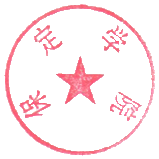                                      保定学院保定学院办公室                    制附件1保定学院出差审批表注：1.出差事由应有依据（相关文件附在此表后），严禁无实质内容、无明确公务目的的差旅活动。2.此表为报销差旅费用重要凭证，报销时连同附件一同交财务部门。3.差旅审批要严格按照《关于经费审批权限和程序的暂行办法 》院字〔2010〕12号执行。	交通工具级  别火 车轮船（不包括旅游船）飞 机其他交通工具（不包括出租小汽车）市（厅）级及相当职务人员软席（软座、软卧），高铁/动车一等座，全列软席列车一等座二等舱经济舱凭票报销其余人员硬席（硬座、硬卧），高铁/动车二等座，全列软席列车二等座三等舱经济舱凭票报销出差人姓  名所在系、部、部门所在系、部、部门出差时间出差地点出差地点出差事由差旅费预算（元）审批（注：系部联签）主管财务院领导审批主管处室审批院长审批主管院领导审批院长审批备注附件2附件2保定市市级机关差旅住宿费限额标准表保定市市级机关差旅住宿费限额标准表保定市市级机关差旅住宿费限额标准表保定市市级机关差旅住宿费限额标准表保定市市级机关差旅住宿费限额标准表保定市市级机关差旅住宿费限额标准表保定市市级机关差旅住宿费限额标准表保定市市级机关差旅住宿费限额标准表保定市市级机关差旅住宿费限额标准表保定市市级机关差旅住宿费限额标准表序号地区（城市）地区（城市）住宿费标准住宿费标准淡旺季浮动标准建议淡旺季浮动标准建议淡旺季浮动标准建议淡旺季浮动标准建议淡旺季浮动标准建议序号地区（城市）地区（城市）市（厅）级其他人员旺季期间旺季上浮价旺季上浮价旺季上浮价上浮比例序号地区（城市）地区（城市）市（厅）级其他人员旺季期间市（厅）级市（厅）级其他人员上浮比例一、省内差旅住宿费标准一、省内差旅住宿费标准1石家庄市石家庄市4503502张家口市张家口市4503507-9月、11-3月67567552550%3秦皇岛市秦皇岛市4503507-8月68068050050%4廊坊市廊坊市4503505唐山市唐山市4503106沧州市沧州市4503107衡水市衡水市4503108邢台市邢台市4503109承德市承德市4503507-9月58058058025%-66%10邯郸市邯郸市450310二、保定各县（市、区）、开发区住宿费标准二、保定各县（市、区）、开发区住宿费标准360260安新、涞源安新、涞源6-10月54054039050%三、省外差旅费住宿标准三、省外差旅费住宿标准1北京市北京市6505002天津市天津市4803803山西省（太原）山西省（太原）4803504内蒙古（呼和浩特）内蒙古（呼和浩特）4603505辽宁省（沈阳）辽宁省（沈阳）4803506大连市大连市4903507-9月59059042020%7吉林省（长春）吉林省（长春）4503508黑龙江省（哈尔滨）黑龙江省（哈尔滨）4503507-9月54054042020%9上海市上海市60050010江苏省（南京）江苏省（南京）49038011浙江省（杭州）浙江省（杭州）50040012宁波市宁波市45035013安徽省（合肥）安徽省（合肥）46035014福建省（福州）福建省（福州）48038015厦门市厦门市50040016江西省（南昌）江西省（南昌）47035017山东省（济南）山东省（济南）48038018青岛市青岛市4903807-9月59059045020%19河南省（郑州）河南省（郑州）480380序号地区（城市）地区（城市）住宿费标准住宿费标准淡旺季浮动标准建议淡旺季浮动标准建议淡旺季浮动标准建议淡旺季浮动标准建议淡旺季浮动标准建议序号地区（城市）地区（城市）市（厅）级其他人员旺季期间旺季期间旺季上浮价旺季上浮价上浮比例序号地区（城市）地区（城市）市（厅）级其他人员旺季期间旺季期间市（厅）级其他人员上浮比例20湖北省（武汉）湖北省（武汉）48035021湖南省（长沙）湖南省（长沙）45035022广东省（广州）广东省（广州）55045023深圳市深圳市55045024广西（南宁）广西（南宁）47035025海南省（海口）海南省（海口）50035011-2月11-2月65045030%26重庆市重庆市48037027四川省（成都）四川省（成都）47037028贵州省（贵阳）贵州省（贵阳）47037029云南省（昆明）云南省（昆明）48038030西藏（拉萨）西藏（拉萨）5003506-9月6-9月75053050%31陕西省（西安）陕西省（西安）46035032甘肃省（兰州）甘肃省（兰州）47035033青海省（西宁）青海省（西宁）5003506-9月6-9月75053050%34宁夏（银川）宁夏（银川）47035035新疆（乌鲁木齐）新疆（乌鲁木齐）480350